ISOSHAKEMUS 2018Nimi  _________________________________________________________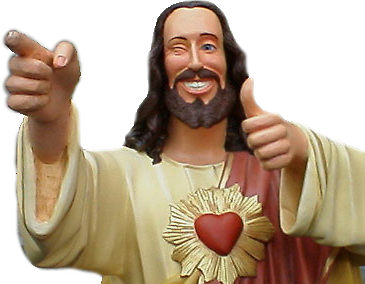 Osoite  ________________________________________________________Puh  __________________________________________________________Syntymäaika ___________________________________________________Oma ripari  ____________________________________________________Oletko ollut seurakunnan kerhonohjaajana?	Kyllä	EiMuu srk-aktiiviteetti? _______________________________________________________________________________________Alajärven seurakunnan riparit ja varhaisnuorten leirit kesällä 2018:Merkitse numeroin tärkeysjärjestyksessä leirit, joille haet. Ykkönen on tärkein jne. Älä laita numeroa leirin kohdalle jolle ET PÄÄSE. Myös leiri kohtaiset ripari-illat sekä konfirmaatio kuuluvat isosille. Jos haet varhaisnuortenleireille, riittää kun laitat siihen kohtaan rastin. Varhaisnuortenleirejä on kaksi peräkkäin ja hakiessasi haet niille molemmille. Lehtimäellä järjestävä konfirmaatio on sunnuntaina 29.7 klo 13.00.nro	 		Ripari-illat/Leirijakso		KonfirmaatioMille leirille et missään tapauksessa pääse? Perustelut _______________________________________________________________________________________Vastaa vielä seuraaviin kysymyksiin ytimekkäästi:1. Miksi haluat isoseksi, mitä se merkitsee sinulle?2. Mikä on mielestäsi isosen tehtävä?3. Miksi juuri sinut pitäisi valita isoseksi?Palauttakaa lomake keskiviikkoon 28.2 mennessä. Lähetä sähköpostin, WhatsAppin tai Messengerin kautta Kristiinalle (kristiina.ylitalo@evl.fi) tai Panulle (panu.malkasilta@evl.fi). Kesä 1                                      28.3 ja 25.4 / 4.6. - 10.6.                                    17.6. klo 10                                                     Kesä 2                                             7.3 ja 18.4 / 11.6.- 17.6.                                     1.7. klo 10Kesä 3                                       8.3 ja 4.4 / 9.7. – 15.7.                                       22.7. klo 10Varhaisnuortenleirit 25.–27.6 (10-14 v.) 27.–28.6 (6-9 v.) 